This form must be sent to the address of the Film Festival prior to August 01, 20191. FILM1.1. Film title:in Russian __________________________________________________________________in English _______________________________________________________________1.2. Language of the film _______________________________________ Subtitiles ________________1.3. Country of origin ___________________________________________________________1.4. Year of production ______ (no earlier than 2017)1.5. Nomination (please tick whichever applies):1.6. Duration __________________ 1.7. The film is the premiere at the Film Festival “Luchezarny Angel”    □ Yes                □ No1.8. The film is the debut work of the director          □ Yes                □ No1.9. Film festivals which the film has participated in ________________________________________1.10. Awards received (if any) ______________________________________________________________________________________________________________________________1.11. Content category (Film content rating system) ____+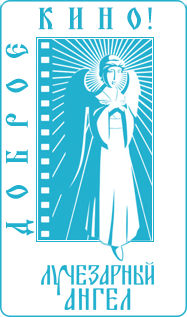 XVI International CharityFilm Festival “Luchezarny Angel”REGISTRATION FORMBefore you fill out this form, please read carefully the Rules of XVI International Charity Film Festival “Luchezarny Angel”□ feature full-length film□ feature short-length film□ documentary film□ animated film 2. PRODUCTION2.1. Producer’s full name _____________________________________________________________________________________________________________________________________________________Telephone _______________________________ E-mail ______________________________________ 2.2. Production company: _____________________________________________________________________________________________________________________________________________Address ______________________________________________________________________________Telephone _______________________________ E-mail _______________________________________3. CREATIVE TEAM3.1. Film director _______________________________________________________________________Telephone ______________________________ E-mail ________________________________________ 3.2. Scriptwriter __________________________________________________________________ Telephone ______________________________ E-mail _______________________________________3.3. Camera operator ____________________________________________________________________3.4. Production designer _________________________________________________________________3.5. Film editor _______________________________________________________________________3.6. Sound engineer ___________________________________________________________________3.7. Composer ______________________________________________________________________3.8. Key actors:Full name ___________________________________ Character _________________________________Full name ___________________________________ Character _________________________________Full name ___________________________________ Character _________________________________Full name ___________________________________ Character _________________________________4. TECHNICAL SPECIFICATIONS4.1. □ color film               □ black-and-white film                                4.2. Film format     □ DCP           □ Full HD      □ other (please specify) _________________  4.3. Screen format      □ 1.37             □ 1.66             □ 1.85                □ 4:3                □ other4.4. Sound                        □ STEREO    □ Dolby Surround       □ Dolby Digital          □ mono        □ other5. DOCUMENTATION AND MATERIALSPlease send to the Directorate of the Film Festival the following materials prior to August 01, 2019: Print (copy) of the filmPlease send the print (copy) of the film as a link to the film in an electronic form (the link should not contain “collections of films” or any other additional materials such as disc menu, promo videos, color, text or sound calibration, or any other information).5.2. Synopsis (in Russian, maximum 600 characters)___________________________________________________________________________________________________________________________________________________________________________________________________________________________________________________________________________________________________________________________________________________________________________________________________________________________________________________________________________________________________________________________________5.3. Biography of film director:_____________________________________________________________________________________________________________________________________________________________________________________________________________________________________________________________________________________________________________________________________________________________________________________________________________________________________________________________________________________________________________________________________________________________________________________________________________________5.4. Filmography of film director:_______________________________________________________________________________________________________________________________________________________________________________________________________________________________________________________________5.5. Photo(s) of film director, 1–2 pcs (in jpg format, not less than 500 KB)5.6. Film shots, 3–4 pcs in electronic format (in jpg format, not less than 500 KB), a film trailer (if available) should be submitted through a link to the Internet resource.5.7. Press materials, posters   □ Yes        □ No5.8. Dialogue sheets in an electronic form (for films in a foreign language)5.9. Copy of the Film Distribution Certificate (only for Russian films) including the back6. TRANSFER AND TRANSPORTATION OF THE FILM PRINTS (COPIES)Information on the sender of the film prints (copies) to the Film Festival:Company _____________________________________________________________________Representative’s name ____________________________________________________________Address ________________________________________________________________________Telephone _____________________________________ E-mail _________________________________6.2. The submission of the prints (copies) of the films on electronic media for the Selection Committee shall be carried out at the expense of the sending party.CONSENT TO PARTICIPATION IN FILM FESTIVAL7.1. Copyright holder:___________________________________________________________________(full name of a company or a representative) ______________________________________________________________________________________Address __________________________________________________________________________________________________________________________________________________________________Telephone _______________________________ E-mail _______________________________________Person to contact: ______________________________________________________________________The copyright holder gives the consent to the organizers of the Film Festival to the film screening at the Film Festival and confirms that will not withdraw the film from the Film Festival.Representative of the copyright holder (a person authorized by the copyright holder under the power of attorney):_______________________________________________________________________(full name of a company or a representative)Address __________________________________________________________________________________________________________________________________________________________________Telephone ____________________________________ E-mail _________________________________Person to contact: ____________________________________________________________________The representative of the copyright holder hereby certifies that it (he) has the right to represent the film at the Film Festival.The representative of the copyright holder is entitled to submit to the Directorate of the Film Festival the consent by the copyright holder in writing to the film screening at the Film Festival.The copyright holder (the representative of the copyright holder) confirms that it (he) has all the necessary rights to the screening of the film indicated above at the Film Festival. The copyright holder gives the consent to the screening of four film clips on TV as the part of media coverage of the Film Festival. The representative of the copyright holder is entitled to submit the consent by the copyright holder in writing to the screening of four film clips on TV as the part of media coverage of the Film Festival.The copyright holder (the representative of the copyright holder) has read and understood the Rules of the International Charity Film Festival “Luchezarny Angel”.The applicant (the copyright holder or the representative of the copyright holder) shall assume responsibility for the accuracy of the information provided and the authenticity of the documents submitted. 8. EVENTS ARRANGED IN THE FRAMEWORK OF THE FILM FESTIVAL DURING THE YEARThe video copies of the films presented at the International Charity Film Festival “Luchezarny Angel” can be used by the organizers at non-profit and charity events and activities held during the period outside the festival, including usage in the framework of the Film Festival “Svet Luchezarnogo Angela”, and is possible only if the copyright holder is notified and gives the consent to the non-commercial screening.All fields of the registration form must be filled out in full. The film submitted for the Film Festival will not be allowed to participate in the Film Festival if the registration form is not filled out with the necessary data.Signature _______________________/________________________________________________/(print full name, position)Date __________________________                          (Stamp here)The powers granted to the representative of the copyright holder are confirmed by Power of Attorney No. ___________ of _______________________________ (attached).The registration form (in a paper format) and the documents should be sent to the following address: INPO POKROV, Directorate of the International Charity Film Festival “Luchezarny Angel”, bldg. 2, 12/7 Maly Tryokhgorny pereulok, Moscow, 123022The registration form in an electronic form and all the correspondent attachments (link to the film, photos, film shots, etc.) should be sent to e-mail: luchangel@mail.ru. The subject of the e-mail should include “Registration form and materials to “…” (film title), or “Registration form, materials and link to “…” (film title).9*. Consent to free placement of the film on the festival website (*Not mandatory. Filled out only with the consent of the copyright holder).The copyright holder gives the consent to the free placement of the film ______________________________________________________________________________________(film title, director)on the official website of the International Charity Film Festival “Luchezarny Angel” for online watching.Signature _______________________/________________________________________________/(print full name, position)Date __________________________                          (Stamp here)